Муниципальное бюджетное учреждение культуры «Централизованная клубная система Красноармейского муниципального района  Саратовской областиАдрес: 412800, Саратовская областьг.Красноармейск, ул.1 Мая, д.61Адрес электронной почты: RDK.cks@yandex.ruДиректор Вяльдина Оксана АнатольевнаВ состав МБУК «ЦКС» входит Районный Дворец культуры, парк культуры и отдыха, 23 сельских Дома культуры, 4 сельских клуба, 3  киноустановки, модернизированный кинозал «Глобус».    Филиалы: Всего в районе 220 клубных формирований самодеятельного народного творчества, в которых занято 2658  человек. Семь коллективов художественного творчества носят звание «Народный самодеятельный коллектив»Хор ветеранов «Память» РДК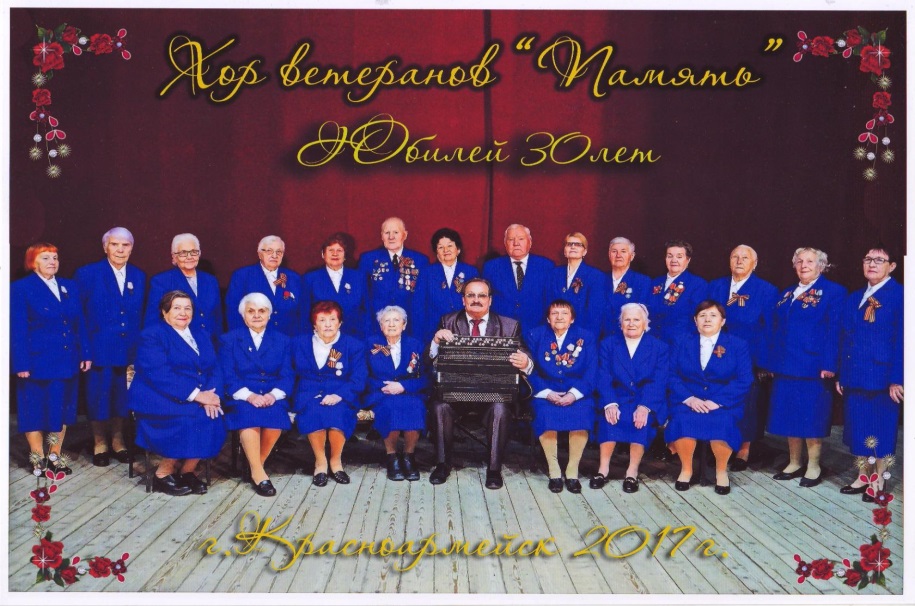 2.Ансамбль песни и танца «Вишенка» РДК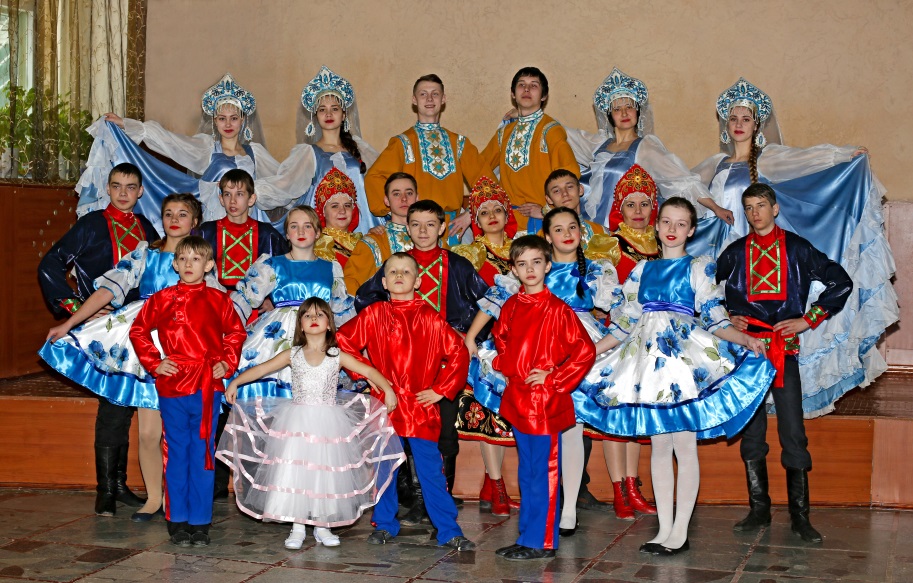 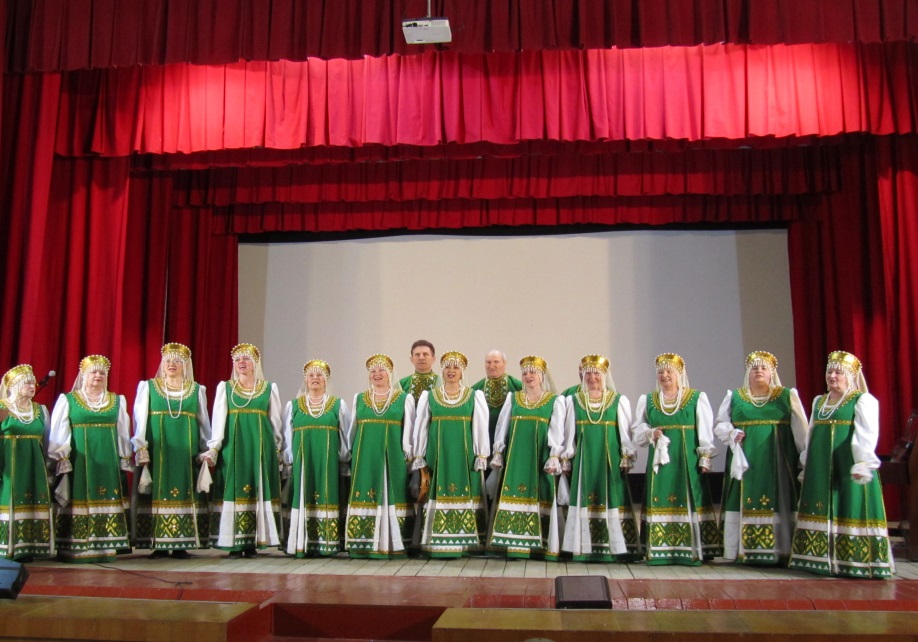 Ансамбль саратовских гармоник «Озорные колокольчики»  РДК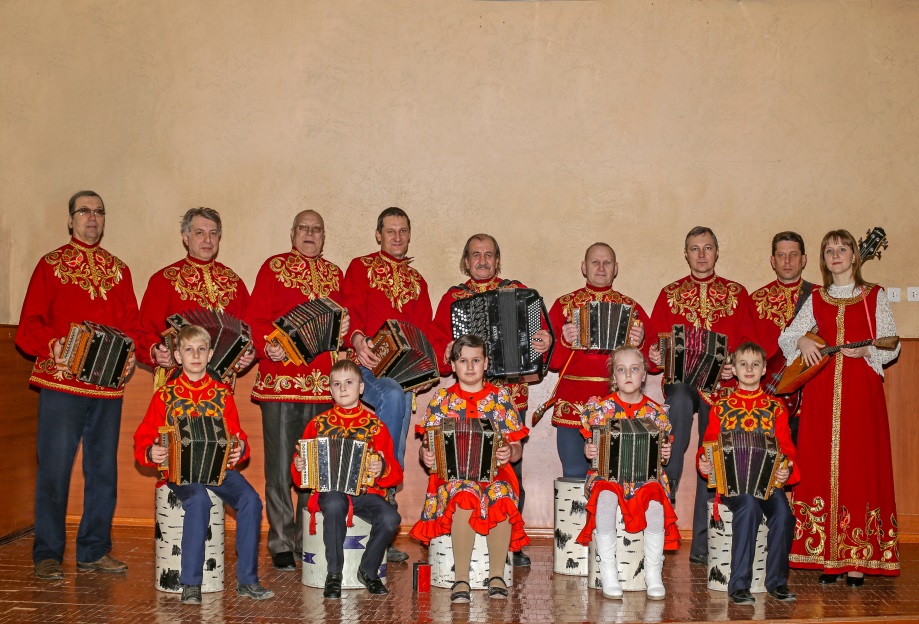 Детский театр-студия «Палитра радости» РДК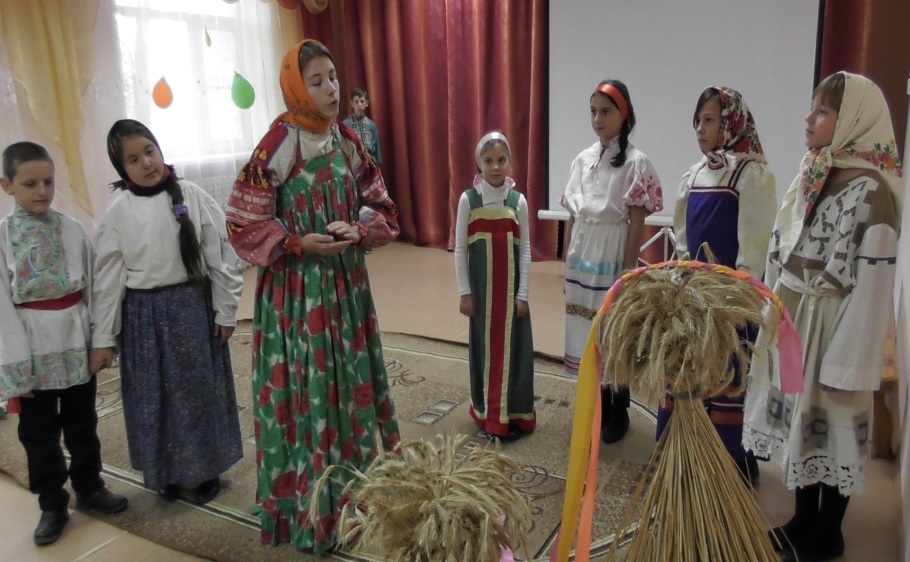 Хореографический ансамбль  «Буратино»  РДК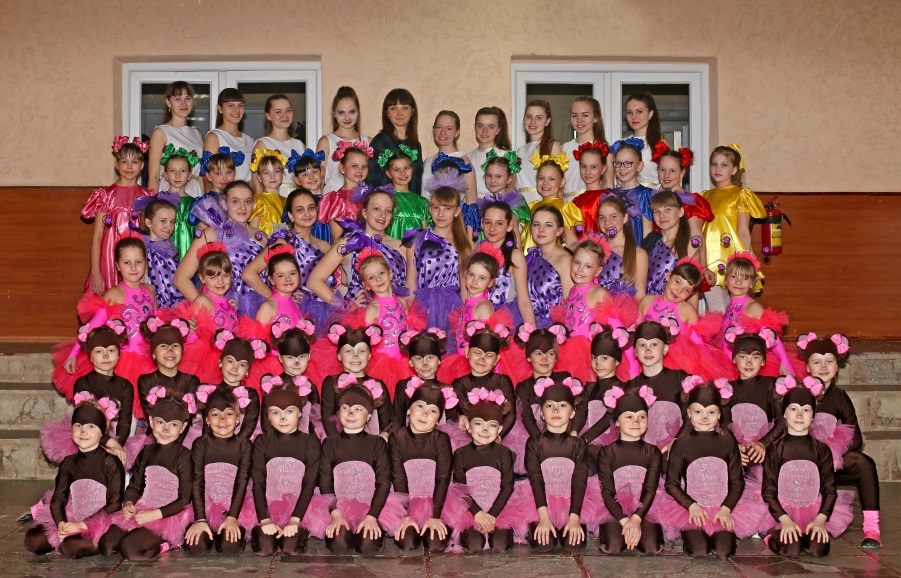 Ансамбль эстрадного танца «Серпантин» РДК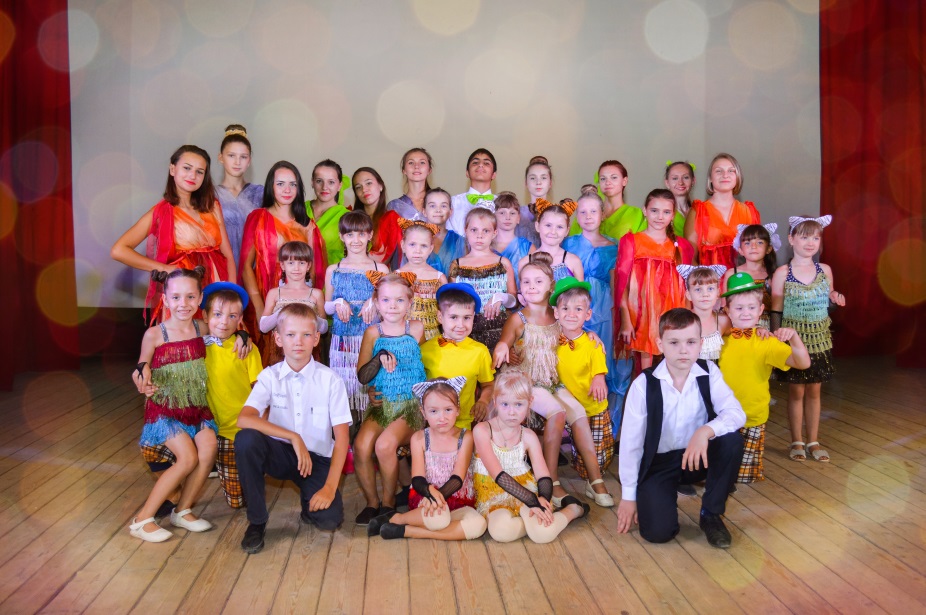 Вокальная студия «Ультрамарин»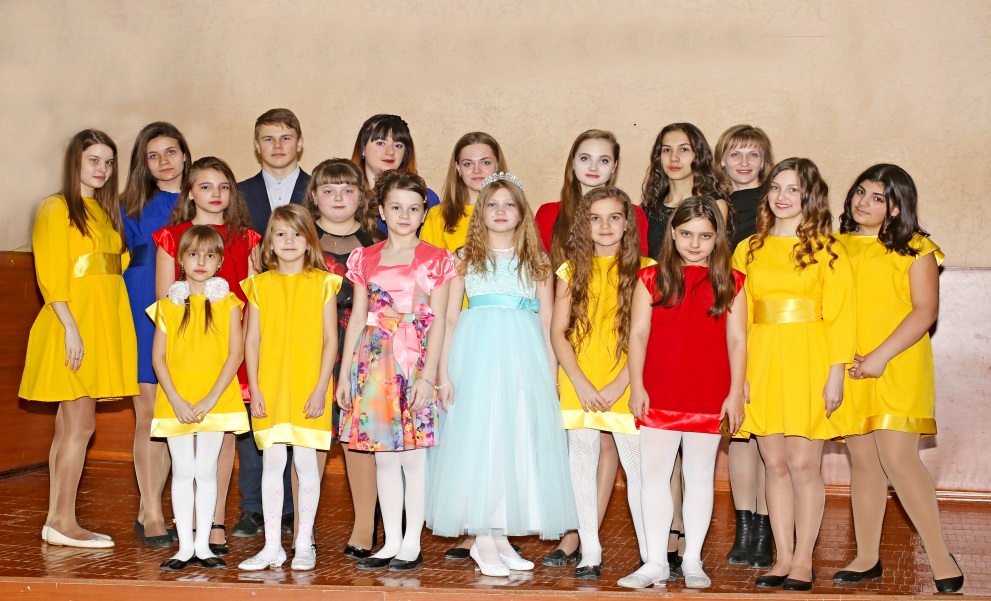 п/пп/пНаименованиеучреждения,филиалаПочтовыйадресДолжностьТелефон1.1.Районный Дворец  культуры412800, Саратовская область, г.Красноармейск, ул.1Мая, д.61Директор МБУК «ЦКС»Тел./ факс 2-16-751.1.Районный Дворец  культуры412800, Саратовская область, г.Красноармейск, ул.1Мая, д.61Художественный руководитель2-20-621.1.Районный Дворец  культуры412800, Саратовская область, г.Красноармейск, ул.1Мая, д.61Заведующаяметодическим отделом2-23-171.1.Районный Дворец  культуры412800, Саратовская область, г.Красноармейск, ул.1Мая, д.61Вахта2-15-6722Парк культуры и отдыха412800, Саратовская обл., г.Красноармейск, ул.Кирова, д.47Заведующий филиаломСельские филиалыСельские филиалыСельские филиалыСельские филиалыСельские филиалыСельские филиалы1.Нижне-Банновский сельский Дом культурыНижне-Банновский сельский Дом культуры412841, Саратовскаяобласть, Красноармейскийрайон, с.Н.Банновка, ул.Кооперативная, д.68методист2-05-522.Бобровский сельский Дом культурыБобровский сельский Дом культуры412836, Саратовскаяобласть,Красноармейскийрайон,  с.Бобровка, ул.Победы, д.40 аметодист3-00-423.Ваулинскийсельский Дом культуры412826, Саратовскаяобласть, Красноармейскийрайон, с.Ваулино, ул.Смольянинова, д.18методист4.Высоковскийсельский Дом культуры412816, Саратовскаяобласть, Красноармейскийрайон, с.Высокоеул.Советская д.11методист3-03-605.Гусевскийсельский Дом культуры412818, Саратовскаяобласть, Красноармейскийрайон, с.Гусево ул.Центральная д. 23методист6.Золотовскийсельский Дом культуры412825, Саратовскаяобласть, Красноармейскийрайон, с.Золотое пер.Больничный, д.6 бметодист2-02-617.Каменскийсельский Дом культуры412845, Саратовскаяобласть, Красноармейскийрайон, с.Каменка ул.Советская д. 26 аметодист8.Каменский поселковый Дом культуры412815, Саратовскаяобласть, Красноармейскийрайон, п.Каменский ул.Первомайская д. 59методист9.Карамышевскийсельский Дом культуры412819, Саратовскаяобласть, Красноармейскийрайон, с.Карамышевка ул.Центральная д. 14 аметодист10.Луганскийсельский Дом культуры412832, Саратовскаяобласть, Красноармейскийрайон, с.Луганское ул.Волжская д.20 аметодист3-31-3211.Ключевскийсельский Дом культуры412811, Саратовскаяобласть, Красноармейскийрайон, с.Ключи ул.Чехова д.20методист12.Меловскойсельский Дом культуры412814, Саратовскаяобласть, Красноармейскийрайон, с.Меловое ул.Центральная д. 24методист13.Мордовинскийсельский Дом культуры412830, Саратовскаяобласть, Красноармейскийрайон, с.Мордово ул.Садовая д. 7методист14.Некрасовский сельский Дом культуры412833, Саратовскаяобласть, Красноармейскийрайон, с.Некрасово ул.Чапаева д. 16 аметодист2-90-0215.Паницкий сельский Дом культуры412830, Саратовскаяобласть,Красноармейскийрайон, ст.Паницкаяул.Мираметодист16.Первомайский сельский Дом культуры412840, Саратовскаяобласть,Красноармейскийрайон, с.Первомайскоеул.Мостовая д. 23методист17.Ревинский сельский Дом культуры412823, Саратовскаяобласть,Красноармейскийрайон, с.Ревиноул.Советская д. 17 а методист18.Рогаткинский сельский Дом культуры412812, Саратовскаяобласть,Красноармейскийрайон, с.Рогаткиноул.Центральная д. 66методист19.Садовский сельский Дом культуры412821, Саратовскаяобласть,Красноармейскийрайон, с.Садовоеул.Советская д. 5методист2-05-0920.Сплавнухинский сельский Дом культуры412834, Саратовскаяобласть,Красноармейскийрайон, с.Сплавнухаул.Совхозная д. 19 аметодист2-07-9321Топовский сельский Дом культуры412835, Саратовскаяобласть,Красноармейскийрайон, с.Топовкаул.Школьная д. 10методист22Усть-Золихинский сельский Дом культуры412817, Саратовскаяобласть,Красноармейскийрайон, с.Усть-Золихаул.Центральная  д. 21 аметодист2-09-3923Белогорскийсельский клуб412841, Саратовскаяобласть,Красноармейскийрайон, с.Белогорское, ул.Школьная, д.37 вметодист24Карамышскийсельский клуб412810, Саратовскаяобласть,Красноармейский район,  ст.Карамышул.Почтовая,д.21 бметодист2-08-4625Карамышскийсельский клуб412816, Саратовскаяобласть,Красноармейскийрайон, с.Карамышул.Школьная д.18методист26Сосновскийсельский клуб412831, Саратовскаяобласть,Красноармейскийрайон, с.Сосновкаул.Саратовская д.12методист27Гвардейский сельский Дом культуры412845,Саратовская область, Красноармейский район,с.Гвардейское,ул.Заречная, д.9методист